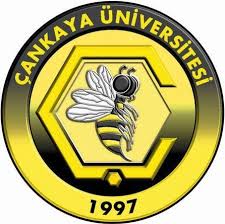 ÇANKAYA UNIVERSITYFaculty of Science and LettersDepartment of English Language and Literature2020-2021 Academic Year – Fall SemesterELL 233 Survey of English Literature I (303 – 06)Course SyllabusLecturer: Özge Üstündağ Güvenç, PhD.Course Hours: Thursday 13.20 – 16.10Classroom: Zoom Office Hours: Tuesday 10.00 – 12.00e-mail: ozgeguvenc@cankaya.edu.trCourse DescriptionThis survey course looks at selected texts of English literature from the Middle Ages to the 18th century. Topics may range from discussions of literary styles, genres, movements and periods, to contemporaneous artistic, philosophical and scientific, historical and cultural developments. The broader aim of the course is to provide students with a sense of the relations between form and content, influence and intertextuality, and texts and contexts, which shape a literary historical tradition.Requirements As the course aims to discuss various aspects of the Middle Ages, 16th, and 17th-century English Literature in its socio-cultural, intellectual and political contexts, course activities will be based on analyzing literary, artistic and philosophical works. Therefore, for each class, students are expected to:1. Read the assigned text(s) for that week2. Bring the text with them, ready to discuss it in class3. Bring pen, pencil and paper to be able to take notes4. Actively involve in class activities and discussions5. Get ready for the zoom class with your camera and microphone6. Attend all classes. (The students who do not attend the classes regularly may fail the course with NA grade and have to repeat the course. The absenteeism limit for this course is 9 hours.)Course Material Abrams, M. H., et al., eds. The Norton Anthology of English Literature. 10th ed. Vol. 1. 	New York: Norton, 2018.Course Objectives To study the major movements and periods in English Literature from the Middle Ages to the eighteenth century through the study of representative texts in various genres.Weekly Schedule HAVE A GOOD SEMESTER Assessment ToolQuantityPercentageMidterm Examination 1% 30Final Examination 1% 30In-class Participation 11% 10 (% 5 attendance with camera and microphone + % 5 participation in discussions)Quiz1% 10Critical Response 1% 10 (% 5 written + % 5 presentation)Presentation (5 mins.)1% 10WeekContentReminderWeek 11-2 Oct. Introduction to the course1 Oct. Thursday (Commencement of Courses)Week 25-9 Oct.  Introduction to the Middle AgesThe Venerable Bede, "Caedmon's Hymn" Week 312-16 Oct.Introduction to Epic PoetryBeowulfCritical Response Presentation5Week 419-23 Oct.Introduction to Romance TraditionMarie de France, LanvalGeoffrey Chaucer, The Canterbury Tales: from “The General Prologue” Critical Response Presentation4Week 526-30 Oct.No ClassRepublic Day28 Oct. Wednesday (half-day class)29 Oct. Thursday (no class)Week 62-6 Nov.Geoffrey Chaucer, The Canterbury Tales: from “The General Prologue” Student PresentationsWeek 79-13 Nov.Introduction to Popular Ballads “Lord Randall”Introduction to the 16th CenturyCritical Response Presentation4Week 816-20 Nov.Sir Thomas More, Utopia: Book II “The Geography of Utopia”, “Their Gold and Silver”Critical Response Presentation5Week 923-27 Nov.MIDTERM WEEKWeek 10 30 Oct.-4 Dec.Introduction to Sonnet TraditionSir Philip Sidney, from Astrophil and StellaEdmund Spenser, Amoretti William Shakespeare, SonnetsWeek 117-11 Dec.Introduction to Pastoral PoetryChristopher Marlowe, “The Passionate Shepherd to His Love”Sir Walter Ralegh, “The Nymph’s Reply to the Shepherd”QuizWeek 1214-18 Dec.Introduction to Renaissance IndividualismChristopher Marlowe, The Tragical History of Doctor Faustus: Scene 1 (lines 1-63); Scene 5 (lines 30-125); Scene 13Critical Response Presentation5Week 1321-25 Dec.Introduction to the 17th CenturyIntroduction to Metaphysical PoetryJohn Donne, “Flea” “A Valediction: Forbidding Mourning”Week 1428-31 Dec.Andrew Marvell, “To His Coy Mistress”REVISIONNew Year31 Dec. Thursday1 Jan. Friday (New Year Holiday)Week 154-5 Jan.5 Jan. Tuesday (Final Day of Courses)Week 1511-15 Jan.FINAL EXAM WEEKWeek 1618-22 Jan.FINAL EXAM WEEK